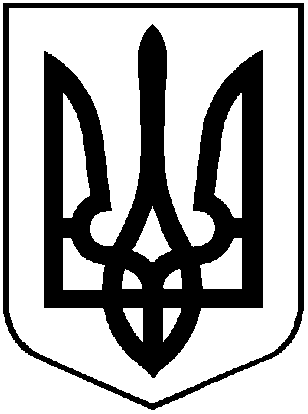 У К Р А Ї Н АХ М І Л Ь Н И Ц Ь К А   М І С Ь К А   Р А Д АВ І Н Н И Ц Ь К О Ї    О Б Л А С Т І Р І Ш Е Н Н Я № «__» _________ 2023 року						      __ сесія міської ради                8 скликання         Про затвердження Статуту КП «Хмільниккомунсервіс» в новій редакції Враховуючи лист КП «Хмільниккомунсервіс» від  31 липня 2023 року №297, щодо внесення змін до Статуту підприємства, керуючись ч.5 ст.57, ст.78 Господарського кодексу України,  ст.9 Закону України «Про правовий режим воєнного стану»,  ст. ст. 25, 59 Закону України «Про місцеве самоврядування в Україні», міська радаВИРІШИЛА:Затвердити Статут Комунального підприємства «Хмільниккомунсервіс» Хмільницької міської ради в новій редакції, згідно з Додатком.Виконуючому обов’язки начальника КП «Хмільниккомунсервіс» Пугачу В.О. вжити заходи щодо державної реєстрації Статуту КП «Хмільниккомунсервіс» в новій редакції відповідно до вимог чинного законодавства України.Статут КП «Хмільниккомунсервіс», затверджений рішенням 41 сесії міської ради 8 скликання від 31 березня 2023 року №1635, вважати таким, що втратив чинність з моменту державної реєстрації Статуту Комунального підприємства «Хмільниккомунсервіс» Хмільницької міської ради в новій редакції.Після проведення державної реєстрації Статуту КП «Хмільниккомунсервіс» в новій редакції, організаційному відділу міської ради у документах постійного зберігання  зазначити факт та підставу втрати чинності  Статуту, зазначеного в п.3 цього рішення. Контроль за виконанням цього рішення покласти на постійну комісію міської ради з питань планування соціально-економічного розвитку, бюджету, фінансів, підприємництва, торгівлі та послуг, інвестиційної та регуляторної політики (Кондратовець Ю.Г.) та постійну комісію міської ради з питань житлово-комунального господарства, благоустрою, комунальної власності, енергозбереження (Надкреничний В.П.).     Міський голова 	       	                            			Микола ЮРЧИШИНДодатокдо рішення __ сесії міської ради8 скликаннявід «__» ________ 2023 року №____ЗАТВЕРДЖЕНОрішенням  ____ сесії міської ради8 скликання від ________ 2023 року №_____С Т А Т У ТКОМУНАЛЬНОГО  ПІДПРИЄМСТВА«Хмільниккомунсервіс»Хмільницька міська рада (нова редакція)м. Хмільник2023 рік 1.   ЗАГАЛЬНІ ПОЛОЖЕННЯ	1.1.	Комунальне підприємство «Хмільниккомунсервіс» Хмільницької міської ради (надалі - Підприємство), (юридична адреса: 22000, Вінницька область, м.Хмільник, вул.Чорновола В’ячеслава,107-А, код ЄДРПОУ 32505648), засноване на комунальній власності Хмільницької міської територіальної громади, є правонаступником майнових прав та обов’язків реорганізованого шляхом приєднання Комунального підприємства «Хмільницька житлово-експлуатаційна контора» (юридична адреса: 22000, Вінницька область, м.Хмільник, вул. Чайковського,17, код ЄДРПОУ 13300838).	1.2. Засновником Підприємства є Хмільницька міська рада. Підприємство є комунальною власністю  Хмільницької міської територіальної громади в особі Хмільницької міської ради, що здійснює  управління такою комунальною власністю (далі - Орган управління).	1.3. Роботу Підприємства координує Управління житлово-комунального господарства та комунальної власності Хмільницької міської ради.	1.4. Найменування Підприємства:   повне: Комунальне підприємство «Хмільниккомунсервіс» Хмільницької міської ради;скорочене: КП «Хмільниккомунсервіс».	 1.5. Юридична адреса Підприємства: 22000, Вінницька область, м.Хмільник вул.Чорновола В’ячеслава, 107А.	1.6. Підприємство є юридичною особою, має самостійний баланс, розрахункові та валютні рахунки у банківських установах, круглу печатку, штампи та бланки зі своїм повним найменуванням.           1.7. Підприємство може мати знак для товарів та послуг, який реєструється відповідно до чинного законодавства України.	 1.8. Підприємство може від свого імені укладати угоди, набувати майнових та особистих немайнових прав і нести обов’язки, бути позивачем та відповідачем в судах.	1.9. Підприємство в своїй діяльності керується Конституцією України, Господарським та Цивільним кодексами України, іншими нормативними актами України, а також рішеннями Хмільницької міської ради та її виконавчого комітету, цим Статутом.	1.10. Участь Підприємства в консорціумах, асоціаціях та інших об`єднаннях  здійснюються на добровільних засадах, якщо це не суперечить антимонопольному законодавству та іншим нормативним актам України та за погодженням з Органом управління.	1.11. Підприємство має право створювати філії та представництва або інші відокремлені підрозділи за погодженням з Органом управління. Такі відокремленні  підрозділи не мають статусу юридичної особи і діють на основі положення про них, затвердженого Підприємством. Вони можуть відкривати рахунки в установах банків відповідно до закону.	1.12. Підприємство не відповідає за зобов'язаннями Органу управління,  а Орган управління не відповідає за зобов'язаннями Підприємства.           1.13. Підприємство несе відповідальність за своїми зобов'язаннями в межах майна, на яке, відповідно до чинного законодавства, може бути звернено стягнення.           1.14. Підприємство може складатись з виробничих структурних підрозділів (виробничих цехів,  відділень, дільниць, бригад, бюро, лабораторій), а також функціональних структурних підрозділів Органу управління (управлінь, відділів, бюро, служб та рятувального поста). 	Підприємство утримує за рахунок міського бюджету Хмільницької міської територіальної громади рятувальний пост з реєстраційним рахунком в Держказначейській службі України м.Київ.            1.15. Підприємство самостійно визначає свою організаційну структуру, встановлює чисельність працівників і штатний розпис.           1.16. Штатний розпис Підприємства затверджується наказом керівника та погоджується в Управлінні житлово-комунального господарства та комунальної власності Хмільницької міської ради.2.      МЕТА ТА ПРЕДМЕТ ДІЯЛЬНОСТІ ПІДПРИЄМСТВА2.1. 	Підприємство створене з метою задоволення громадської необхідності в роботах та послугах житлово-комунального господарства, надання послуг з управління багатоквартирними будинками (комплексне обслуговування об’єктів) та реалізації на підставі одержаного прибутку соціальних та економічних інтересів трудового колективу Підприємства.	2.2.    	Метою діяльності Підприємства є: - виконання робіт по будівництву, капітальному ремонту вулиць, доріг, тротуарів, мостів, споруд благоустрою;		- благоустрій та санітарна очистка територій населених пунктів Хмільницької міської  територіальної громади;		- прибудинкова санітарна очистка та вивіз побутових відходів та нечистот з територій  приватного сектору, багатоквартирних будинків та підприємств, організацій, установ на  договірній основі;- виконання робіт по облаштуванню та ремонту мереж зовнішнього освітлення вулиць населених пунктів Хмільницької міської територіальної громади;- виконання робіт  по озелененню ;- надання послуг ритуальної служби;	- надання  автотранспортних послуг; - поточний, капітальний ремонт та експлуатація житлового фонду, мережі водопроводу,  каналізації;-  проведення робіт по благоустрою дворів, прибудинкової території;- контроль за капітальним будівництвом, реконструкцією, погодженням завдань на проектування житлових будинків;- забезпечення санітарної очистки житлового фонду;- управління нерухомим майном за винагороду або на основі контракту;- обслуговування будинків та територій; - надання в оренду й експлуатацію власного чи орендованого нерухомого майна; - надання ландшафтних послуг. Метою та предметом діяльності рятувального поста є запобігання виникнення  надзвичайних ситуацій на водних об’єктах, прилеглих територіях, а також  проведення роз’яснювальної роботи серед населення, роз’яснювальні заходи в дошкільних та шкільних закладах Хмільницької міської територіальної громади, проведення навчання  матросів-рятувальників. 2.3.	Предметом діяльності Підприємства є (згідно КВЕД) :-  81.10 Комплексне обслуговування об’єктів;  -  81.21 Загальне прибирання будинків;-  81.22 Інша діяльність із прибирання будинків і промислових об’єктів; -  81.29 Інші види діяльності із прибирання;-  38.11 Збирання безпечних відходів;-  38.21 Оброблення та видалення безпечних відходів;-  39.00 Інша діяльність щодо поводження з відходами;-  81.30 Надання ландшафтних послуг;-  68.20 Надання в оренду й експлуатацію власного чи орендованого нерухомого майна;-  68.32 Управління нерухомим майном за винагороду або на основі контракту;-  41.20 Будівництво житлових і нежитлових будівель;-  42.99 Будівництво інших споруд, н.в.і.у. (що не введені в інші угрупування);-  42.11 Будівництво доріг і автострад;-  42.12 Будівництво залізниць і метрополітену;-  42.13 Будівництво мостів і тунелів;-  42.21 Будівництво трубопроводів;-  42.22 Будівництво споруд електропостачання та телекомунікацій;-  43.11 Знесення;-  43.12 Підготовчі роботи на будівельному майданчику;-  43.21 Електромонтажні роботи;-  43.22 Монтаж водопровідних мереж, систем опалення та кондиціонування;-  43.29 Інші будівельно-монтажні роботи;-  43.31 Штукатурні роботи;-  43.32 Установлення столярних виробів;-  43.33 Покриття підлоги й облицювання стін;-  43.34 Малярні роботи та скління;-  43.39 Інші роботи із завершення будівництва;-  43.91 Покрівельні роботи;-  43.99 Інші спеціалізовані будівельні роботи, н.в.і.у. (не введені в інші угрупування);-  45.20 Технічне обслуговування та ремонт автотранспортних засобів;-  33.19 Ремонт і технічне обслуговування інших машин і устаткування; -  96.03 Організування поховань і надання суміжних послуг;-  02.10 Лісівництво та інша діяльність у лісовому господарстві;-  02.20 Лісозаготівлі;-  16.10 Лісопильне та стругальне виробництво;-  16.22 Виробництво щитового паркету;-  16.23 Виробництво інших деревяних будівельних конструкцій і столярних виробів;-  16.24 Виробництво дерев’яної тари;- 16.29 Виробництво інших виробів з деревини, виготовлення виробів з корка, соломки та рослинних матеріалів для плетіння;-   01.29 Вирощування інших багаторічних культур;-   01.61 Допоміжна діяльність у рослинництві;-   01.63 Післяурожайна діяльність;-   01.64 Оброблення насіння для відтворення;-   10.39 Інші види перероблення і консервування фруктів і овочів;-   49.41 Вантажний автомобільний транспорт;-   52.10 Складське господарство;-   71.11 Діяльність у сфері архітектури;- 71.12 Діяльність у сфері інжинірингу, геології та геодезії, надання послуг технічного консультування в цих сферах;-   82.99 Надання інших допоміжних комерційних послуг, н.в.і.у. (не введені в інші угрупування);-  47.42 Роздрібна торгівля телекомунікаційним устаткуванням у спеціалізованих магазинах;-  47.76 Роздрібна торгівля квітами, рослинами, насінням, добривами, домашніми тваринами  та кормами для них у спеціалізованих магазинах;-  47.78 Роздрібна торгівля іншими невживаними товарами в спеціалізованих магазинах;-  84.25 Діяльність пожежних служб. 2.4. Основним видом діяльності Підприємства є (згідно КВЕД):- 81.29 Інші види діяльності із прибирання.	2.5. Підприємство може, якщо це не призведе до скорочення обсягу реалізації своїх послуг, розвивати інші види діяльності по обслуговуванню житлового фонду та населення Хмільницької міської територіальної громади.2.6. Види діяльності, які згідно із законодавством потребують спеціальних дозволів (ліцензій), Підприємство здійснює після отримання таких дозволів (ліцензій).3.  МАЙНО, ПРИБУТОК ПІДПРИЄМСТВА3.1.  Майно Підприємства становлять основні фонди та оборотні кошти, а також інші цінності, вартість  яких відображається в самостійному балансі Підприємства.3.2. Майно, що закріплене за Підприємством – є комунальною власністю Хмільницької міської територіальної громади, управління якою здійснює Орган управління. Основні засоби  належать Підприємству на правах користування,  майно – на правах повного господарського відання.3.3. Підприємство набуває права розпорядження майном, що відноситься до основних та оборотних фондів у випадку, коли дане майно придбано за власні кошти Підприємства, що надійшли від його статутної діяльності.3.4.  На основні засоби, що належать Підприємству на правах користування, не може бути звернено стягнення на вимогу кредиторів.3.5.    Майно закріплюється за Підприємством  на праві  господарського  віддання.3.6.    Джерелом формування майна Підприємства є: комунальне майно та кошти, передані Підприємству Органом управління;доходи, одержані від надання послуг, реалізації продукції, від інших видів господарської діяльності;доходів від цінних паперів;кредити банків та інших кредиторів;капітальні вкладення і дотації з бюджетів;придбання майна інших підприємств, організацій;безоплатні або благодійні внески підприємств, організацій, громадян;інші джерела, не заборонені законодавчими актами України.3.7. Підприємство здійснює господарську діяльність у відповідності до мети, визначеної Статутом, а також від свого імені на засадах повного госпрозрахунку.3.8. Підприємство має право з дозволу Органу управління або уповноважених ним відповідних виконавчих органів міської ради продавати, передавати належні йому на праві господарського віддання будинки, споруди, устаткування, транспортні засоби, інвентар, сировину та інші матеріальні цінності.3.9. Списання з балансу повністю амортизованих основних засобів, а також прискорена амортизація основних засобів Підприємства можуть проводитись лише за згодою Органу управління.3.10. Кошти, одержані від продажу майнових об’єктів, що належать до основних фондів Підприємства, можуть спрямовуватись за рішенням Органу управління на інвестування виробничої діяльності Підприємства.3.11. Підприємство має право купувати, одержувати від уступки, дару, орендувати або іншим способом одержувати майно, або право на нього у підприємств, установ, організацій та громадян.3.12. Після сплати податків у бюджет та інших обов’язкових відрахувань згідно з діючим законодавством, Підприємство самостійно  розпоряджається своїми прибутками.	3.13.	Держава гарантує захист майнових прав Підприємства. Вилучення  державою у Підприємства його основних фондів, оборотних коштів та іншого використовуваного ним майна здійснюється тільки у випадках, передбачених законами України.4. СТАТУТНИЙ КАПІТАЛ ПІДПРИЄМСТВА 4.1. Статутний капітал Підприємства становить 10757602 грн.  17 коп. (десять мільйонів сімсот п’ятдесят сім тисяч шістсот дві гривні сімнадцять копійок).4.2. Статутний капітал Підприємства та його розмір утворюється та визначається Засновником.4.3. 	Внеском до статутного капіталу Підприємства можуть бути будинки, споруди, приміщення, обладнання та інші матеріальні цінності, цінні папери, право користування землею, водою та іншими природними ресурсами, будинками, спорудами, приміщеннями, обладнанням, а також інші майнові права (включаючи майнові права на об’єкти інтелектуальної власності), кошти міського бюджету Хмільницької міської територіальної громади з урахуванням вимог бюджетного законодавства, та інші кошти, в тому числі в іноземній валюті. 4.4.	Розмір статутного капіталу Підприємства визначається та може бути змінений за рішенням Засновника.5. ГОСПОДАРСЬКА, ЕКОНОМІЧНА ТА СОЦІАЛЬНАДІЯЛЬНІСТЬ ПІДПРИЄМСТВАПідприємство самостійно визначає перспективи розвитку, прогнозує та здійснює свою діяльність, виходячи з необхідності задоволення попиту громади в послугах, що надає Підприємство, та необхідності забезпечення виробничого та соціального розвитку Підприємства, підвищення доходів.Підприємство виконує роботи, надає послуги на договірній основі в порядку, що визначається законодавчими актами України.Підприємство надає послуги та реалізовує свою продукцію за цінами і тарифами, що встановлюються самостійно або на договірній основі, а у випадках, передбачених діючим законодавством України – за державними цінами і тарифами. В розрахунках із зарубіжними партнерами застосовуються контрактні  ціни, що  формуються відповідно до умов і цін Світового ринку. Підприємство утворює цільові фонди, призначені для покриття витрат, пов’язаних зі своєю діяльністю.5.4.   Фонди створюються в розмірах, визначених Підприємством.5.5. У разі зміни керівника Підприємства обов’язковим є проведення ревізії  фінансово-господарської  діяльності Підприємства в  порядку, визначеному законом.                                                          5.6. Напрямки витрат фондів визначаються кошторисами та Колективним  договором Підприємства.5.7. Джерелом формування фінансових ресурсів Підприємства є дохід (прибуток), амортизаційні  відрахування, кошти, одержані від продажу цінних паперів, спонсорські відрахування підприємств, організацій, громадян та інші надходження.5.8.  Підприємство користується банківським кредитом на комерційній договірній основі та може надавати банку на платній та договірній основі право використовувати свої вільні кошти.5.9. Підприємство самостійно встановлює черговість і напрямки списання коштів з власних рахунків, яке здійснюється установами банків за дорученням такого підприємства, крім випадків, визначених законами України.5.10. Підприємство самостійно встановлює форми, системи та розміри оплати праці, а також інші види доходів працівників.5.11.  Соціальні та трудові права працівників Підприємства гарантуються трудовим договором та чинним законодавством України.5.12. 	Працівники Підприємства підлягають соціальному та медичному страхуванню і соціальному забезпеченню у порядку та умовах, передбачених чинним законодавством України.5.13. 	Підприємство відраховує внески для соціального та медичного страхування, соціального забезпечення, відповідно до чинного законодавства.5.14. 	Підприємство може встановлювати додаткові, визначені чинним законодавством трудові та соціально-побутові пільги для своїх працівників, або окремих їх категорій.5.15. 	Питання щодо поліпшення умов праці, життя і здоров’я, гарантії обов’язкового медичного страхування працівників Підприємства та їх сімей, а також інші питання соціального розвитку вирішуються трудовим колективом за участі Органу управління або уповноваженого ним органу відповідно до законодавства, Статуту та Колективного договору.5.16. 	Підприємство забезпечує підготовку кваліфікованих робітників та спеціалістів, їх професійне навчання. Підприємство надає пільги відповідно до закону своїм працівникам, які навчаються без відриву від виробництва.5.17.  	Адміністрація Підприємства зобов’язана забезпечити для всіх працівників належні і безпечні умови праці. Підприємство несе відповідальність в установленому законом   порядку за шкоду, завдану  здоров’ю та працездатності його працівникам.       5.18. 	Підприємство зобов’язане забезпечити сприятливі умови для жінок та неповнолітніх, забезпечувати їх роботою переважно в денний час; жінок, які мають неповнолітніх дітей, вагітних жінок переводити на легку роботу з нешкідливими умовами праці, надавати їм інші пільги, передбачені законом.5.19.  	Підприємство самостійно встановлює для працівників додаткові відпустки, скорочений робочий день та інші пільги, а також має право заохочувати  працівників інших  підприємств, установ, організацій, які  обслуговують його.У разі смерті працівника Підприємства при виконанні ним службових обов’язків, Підприємство добровільно чи за рішенням  суду забезпечує сім’ю працівника допомогою відповідно до  закону.6.  ЗОВНІШНЬОЕКОНОМІЧНА ДІЯЛЬНІСТЬ6.1.  Підприємство має право самостійно здійснювати зовнішньоекономічну діяльність з моменту його державної реєстрації як учасника такої діяльності.6.2. Підприємство здійснює зовнішньоекономічну діяльність, якщо вона не суперечить чинному законодавству України. Виручка в іноземній валюті Підприємства після відрахувань валютних витрат та обов’язкових платежів на користь держави за встановленими нормативами, зараховується на його валютний балансовий рахунок і самостійно використовується Підприємством.6.3.	 Підприємство має право одержувати кредити від своїх зарубіжних партнерів. При цьому іноземна валюта зараховується на баланс Підприємства і використовується ним самостійно. За одержані Підприємством кредити держава та Орган управління відповідальності не несе.6.4. При здійсненні зовнішньоекономічної діяльності Підприємство користується повним обсягом прав суб’єкта зовнішньоекономічної діяльності та несе всі обов’язки відповідно до цього правового положення.7. УПРАВЛІННЯ ПІДПРИЄМСТВОМПідприємство очолює начальник підприємства,  який призначається на посаду та звільняється з посади міським головою у відповідності до діючого законодавства України.7.1. Управління Підприємством здійснюється відповідно до Статуту на основі поєднання прав Органу управління щодо господарського використання майна і принципів самоврядування трудового колективу. До виключної компетенції Органу управління належить:визначення основних напрямків діяльності Підприємства;затвердження Статуту Підприємства, внесення змін і доповнень до установчних  документів Підприємства;7.3. Начальник  Підприємства призначається і звільняється з посади відповідно до п.10 ч.4 ст.42 Закону України  «Про місцеве самоврядування в Україні» міським головою.7.4. Начальник самостійно вирішує всі питання діяльності Підприємства, розпоряджається майном Підприємства, що не є спільною власністю Хмільницької міської територіальної громади, затверджує всі документи, що регламентують господарську діяльність Підприємства, за винятком віднесених Статутом до компетенції Органу управління. Орган управління також не має права втручатися в оперативну діяльність Підприємства.7.5. Начальник підзвітний Органу управління, відповідним виконавчим органам міської ради та міському голові, несе перед ними відповідальність за виконання їх рішень, прийнятих в межах чинного законодавства України.7.6. Начальник діє без довіреності від імені Підприємства, представляє його в усіх установах, підприємствах та організаціях, у тому числі в судових органах, розпоряджається коштами відповідно до чинного законодавства, укладає договори, видає довіреності, відкриває в установах банків розрахунковий та інші рахунки,  видає накази і дає вказівки, обов’язкові для виконання усіма працівниками Підприємства,  несе відповідальність за формування та виконання фінансових планів, за стан та діяльність Підприємства.7.7. Усі громадяни, які своєю працею беруть участь в діяльності Підприємства на основі трудового договору, а також інших форм, що регулюють трудові відносини, становлять трудовий колектив Підприємства.7.8. Керівник підприємства може бути звільнений з посади достроково на підставах, передбачених  договором (контрактом) відповідно до закону України.7.9. Між Органом управління або уповноваженим ним органом і трудовим колективом  або уповноваженим  ним  органом,  укладається Колективний договір, яким регулюються виробничі, трудові та соціальні відносини трудового колективу з адміністрацією Підприємства.  7.10. Повноваження трудового колективу Підприємства реалізуються Загальними зборами.7.11. Трудовий колектив Підприємства має повноваження, що передбаченні чинним законодавством України.7.12. Інтереси трудового колективу у Підприємстві представляє Рада трудового колективу або інший уповноважений трудовим колективом орган.7.13. Начальник підприємства в практичній роботі додержується вимог Закону України «Про охорону праці» та Кодексу законів про працю України, організовує систематичне проведення інструктажу (навчання) працівників з питань охорони праці та пожежної безпеки, безпеки руху та інших питань безпеки, організовує проведення попереднього і періодичних медичних оглядів працівників за кошти підприємства.7.14. Загальні збори Підприємства:--- визначають напрямки  розвитку Підприємства;--- заслуховують звіти адміністрації про її діяльність;--- визначають види і розміри  фондів  підприємства,  порядок їх формування та  використання;--- затверджують Правила внутрішнього розпорядку Підприємства, річний звіт і баланс підприємства, порядок формування і розподіл доходів;--- вирішують питання про входження Підприємства  до об’єднань  підприємств, участь підприємства у заснуванні інших суб’єктів господарювання.Загальні збори підприємства  проводяться щорічно після закінчення  фінансового року. Вони можуть бути скликанні у будь-який час за ініціативою Органу управління, начальника, або не менш як третини членів трудового колективу. Загальні збори Підприємства можуть приймати рішення, якщо на них присутні  не менше половини  членів трудового колективу.7.15. Начальник підприємства одночасно є начальником об’єкта Цивільної оборони і забезпечує виконання задач Цивільної оборони у відповідності з чинним законодавством України. 8. ЗВІТНІСТЬ ТА ОБЛІК ПІДПРИЄМСТВА8.1. Підприємство здійснює оперативний податковий та бухгалтерський облік результатів своєї роботи та веде статистичну звітність. Порядок ведення бухгалтерського, податкового обліку та статистичної звітності визначається відповідним законодавством.Відомості, не передбачені державною статистичною звітністю, можуть бути надані запитувачам інформації з дотриманням вимог норм Закону України «Про доступ до публічної інформації»; судам, органам прокуратури, Службі безпеки України, органам внутрішніх справ, Антимонопольному комітету України, аудиторським організаціям – у випадках, визначених законодавством України на їх письмову вимогу.8.2. Контроль за фінансово-господарською діяльністю Підприємства здійснюється Органом управління та іншими органами відповідно до законодавства.    Орган управління має право ініціювати проведення відповідними органами комплексної ревізії фінансової та господарської діяльності Підприємства.8.3. Підприємство зобов’язане надати Органу управління  на його вимогу будь-яку інформацію щодо діяльності Підприємства.8.4. Підприємство веде облік військовозобов’язаних, виконує заходи по протипожежній безпеці згідно чинного законодавства України.8.5. Облік і звітність Підприємства здійснюється відповідно до вимог ст.71 Господарського кодексу України та інших нормативно-правових актів.9. ПРИПИНЕННЯ ДІЯЛЬНОСТІ ПІДПРИЄМСТВАТА ЙОГО РЕОРГАНІЗАЦІЯ9.1. Ліквідація і реорганізація (злиття, приєднання, виділення, перетворення) Підприємства проводиться з дотриманням вимог антимонопольного законодавства за рішенням Органу управління чи за рішенням суду.9.2. Підприємство ліквідується також у випадках:-  визнання його банкрутом;- якщо прийнято рішення про заборону діяльності Підприємства через невиконання умов, встановлених законодавством, і в передбачений рішенням строк не забезпечено дотримання цих умов або не змінений вид діяльності;-  за іншими підставами, передбаченими законодавчими актами України.9.3. При реорганізації і ліквідації Підприємства звільненим працівникам гарантується додержання їх прав та інтересів відповідно до трудового законодавства України.9.4. Ліквідація Підприємства здійснюється ліквідаційною комісією, яка створюється Органом управління або судом. 9.5. Підприємство вважається реорганізованим або ліквідованим з моменту виключення його з Державного реєстру України. 10.  ВНЕСЕННЯ ЗМІН ТА ДОПОВНЕНЬ ДО СТАТУТУ10.1. Зміни та доповнення до Статуту проводяться за рішенням сесії Органу управління і підлягають реєстрації в порядку відповідно до норм чинного законодавства України.          Секретар міської ради                                                                  Павло КРЕПКИЙ